Chartres CathedralFirst, together, let’s find the parts of Chartres Cathedral.  Look at this diagram and be ready to come point out a part of the image: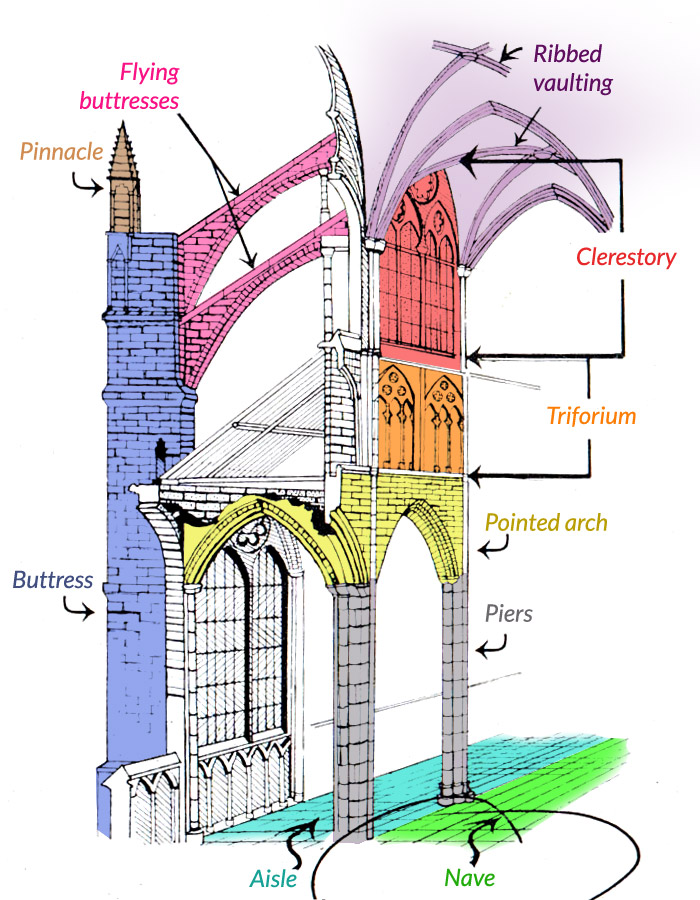 Watch this video and answer the questions below:http://smarthistory.khanacademy.org/Gothic.htmlIf it’s working, I might also ask you to do things on this dope website:  http://mappinggothic.org/building/1107(from the caption below the video) What are the two dates of construction for Chartres Cathedral?(and now, watch the video)  What is the relic that the cathedral houses?What happened to the Romanesque cathedral that was originally on the site (and the famous relic)?  And what is the significance of that event?How is the western part (what is sometimes referred to as Chartres I) different from the rest of the building?Describe the door jamb statues of the west portal:  How do they fit firmly in the pre-gothic (Romanesque) style?  What is their purpose?What are the 3 parts of the Chartres “elevation”?When they show you the floor plan, what is another difference she talks about between the Romanesque and the Gothic?What is the function of a “flying buttress”?  What changes to the interior architecture did it allow?What do you call the big round stained glass windows?What do you call the thin, tall windows underneath it?What is the subject of the archivolts of the North Portal?How are the door jamb statues of the north portal different (and more Gothic) than their counterparts on the West Portal?